УПРАВЛЕНИЕ ОБРАЗОВАНИЯ И НАУКИЛИПЕЦКОЙ ОБЛАСТИ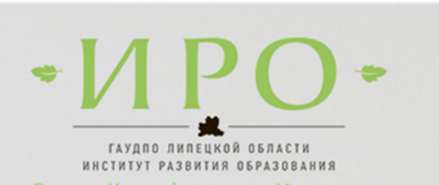 ГАУДПО Липецкой области«институт развития образования»кафедра информационно – математического и естественнонаучного образованияМЕТОДИЧЕСКИЕ РЕКОМЕНДАЦИИНА ОСНОВЕ АНАЛИЗА ТИПИЧНЫХ ОШИБОК УЧАСТНИКОВ ЕГЭ 2023 ГОДАПО «ИНФОРМАТИКИ»Автор-составитель:Крутиков М.А., канд.пед.наук, доцент кафедры ИМиЕНОЛипецк – 2023Методические рекомендации по информатике для устранения дефицитов учащихся по информатике по результатам ГИА 2023 Рекомендации по совершенствованию организации и методики преподавания предмета в субъекте Российской Федерации на основе выявленных типичных затруднений и ошибокПО СОВЕРШЕНСТВОВАНИЮ ПРЕПОДАВАНИЯ УЧЕБНОГО ПРЕДМЕТА ВСЕМ ОБУЧАЮЩИМСЯУчителям, методическим объединениям учителей. В целях повышения качества знаний обучающихся по предметам естественнонаучного цикла, реализации их индивидуальных запросов и способностей рекомендовать учителям информатики шире использовать инновационные педагогические технологии, дифференцированные и индивидуальные подходы, а также осуществлять системную самообразовательную работу по реализации внедрения системно-деятельностного подхода при обучении. Обеспечить освоение учащимися содержания информационно-технологического образования и овладение ими разнообразными видами учебной деятельности, предусмотренными ФГОС, а также функциональной грамотностью. Рекомендуемые темы для обсуждения на методических объединениях учителей-предметников при подготовке к государственной итоговой аттестации: 1) Формирование познавательных умений учащихся при изучении программирования; 2) Углубление знаний по применению языков программирования в решении практико-ориентированных задач и заданий государственной итоговой аттестации.Муниципальным органам управления образованием.Разработать формы наставничества, квалифицированной помощи молодым педагогам и учителям с опытом по устранению предметных и методических дефицитов. Прочие рекомендации. Рекомендуемые направления повышения квалификации в системе дополнительного профессионального образования с учетом результатов ГИА по информатике 2023 года, работа с наиболее сложными темами для учащихся в рамках курсов повышения квалификации, семинаров, вебинаров, мастер – классов. ПО ОРГАНИЗАЦИИ ДИФФЕРЕНЦИРОВАННОГО ОБУЧЕНИЯ ШКОЛЬНИКОВ С РАЗНЫМИ УРОВНЯМИ ПРЕДМЕТНОЙ ПОДГОТОВКИУчителям, методическим объединениям учителей.Составить рекомендации, памятки, алгоритмы для изучения наиболее трудных тем программ, вопросы по формированию, изучению и распространению передового педагогического опыта.Разработать опорные методические материалы для учащихся по решению заданий базового уровня (неудовлетворительные результаты по данным ГИА), с краткими теоретическими сведениями и методами решения заданий таким тематикам ГИА по информатике как: реализация базовых алгоритмических  конструкций средствами языка программирования; измерение количества информации.Предусмотреть применение в изучении алгоритмизации и программирования применение цифровых помощников и материалов библиотеки цифрового образовательного контента. Особое внимание уделить темам, которые связанны с  формированием умения создавать собственные программы для обработки символьной информации и целочисленной информации.Рассмотреть на заседаниях методических объединений учителей информатики и математики предметные, методические и психологические приемы устранения дефицитов учащихся в решении задач по темам, связанным с изучением алгоритмизацией и программирования, применения электронных таблиц в обработке числовой информации.Рассмотреть в рамках профессионально-педагогической деятельности применение деятельностного подхода к обучению учащихся.Администрациям образовательных организаций:Наметить формы практического выхода результата деятельности педагогов: выступление учителей на семинарах, представление опыта работы с практическим показом на открытых уроках, доклады на научно-практических конференциях.Определить направления поддержки учащихся с низким и средним уровнем подготовки в естественно-научной области.Обеспечить совершенствование методических и предметных компетенций учителей информатики в области подготовки учащихся к решению заданий среднего и повышенного уровня, связанных решением задач по решению задач на программирование числовых и символьных последовательностей средствами языков программирования.Муниципальным органам управления образованием.Рекомендовать учителям, подготовившим учащихся - победителей муниципального и регионального туров, выступить на заседаниях МО учителей естественно-научного цикла с презентацией взаимосвязи научно-методической деятельности учителей и учебно-исследовательской деятельности учащихся.Рекомендовать образовательным организациям с низкими результатами ГИА 2023 г. по информатики разработать план повышения качества образовательных результатов по предмету.Обеспечить прохождение учителями информатики и математики семинаров по повышению качества математического и ИТ-образования на территории Липецкой области.Обеспечить распространение опыта образовательных организаций с наиболее высокими результатами учащихся по результатам ГИА по информатики.Определить учителей информатики, для обязательного участия в образовательных стажировках в ведущих образовательных организациях России в области цифрового образования (компания Яндекс, НИУ ВШЭ). РЕКОМЕНДАЦИИ ПО ТЕМАМ ДЛЯ ОБСУЖДЕНИЯ / ОБМЕНА ОПЫТОМ НА МЕТОДИЧЕСКИХ ОБЪЕДИНЕНИЯХ УЧИТЕЛЕЙ-ПРЕДМЕТНИКОВРазвитие функциональной грамотности при работе с текстом задач на формальное исполнение простого алгоритма, записанного на естественном языке, или умение создавать линейный алгоритм для формального исполнителя с ограниченным набором команд, или умение восстанавливать исходные данные линейного алгоритма по результатам его работы, а также определение возможных результатов работы простейших алгоритмов управления исполнителями и вычислительных алгоритмовИзучение технологий программирования и математических основ написания программ для обработки целочисленной и символьной информации.Методика работы с одаренным учащимися в области олимпиадной информатики и применение методов олимпиадной информатики в решении заданий ГИА по информатике.РЕКОМЕНДАЦИИ ПО ВОЗМОЖНЫМ НАПРАВЛЕНИЯМ ПОВЫШЕНИЯ КВАЛИФИКАЦИИ РАБОТНИКОВ ОБРАЗОВАНИЯ ДЛЯ ВКЛЮЧЕНИЯ В РЕГИОНАЛЬНУЮ ДОРОЖНУЮ КАРТУ ПО РАЗВИТИЮ РЕГИОНАЛЬНОЙ СИСТЕМЫ ОБРАЗОВАНИЯРекомендуемые направления повышения квалификации в системе дополнительного профессионального образования: Предусмотреть включение в темы курсов повышения квалификации вопросов, которые вызвали наибольшее затруднение у учащихся по результатам ГИА (применение электронных таблиц, написание программ по обработке символьной, целочисленной информации). Рассмотреть в рамках курсов повышения квалификации применение цифровых помощников по информатике в подготовке к ГИА по информатике (Яндекс Учебник, Яндекс.Контест, CodeRun и Сodeforces).МЕРОПРИЯТИЯ, ЗАПЛАНИРОВАННЫЕ ДЛЯ ВКЛЮЧЕНИЯ В ДОРОЖНУЮ КАРТУ ПО РАЗВИТИЮ РЕГИОНАЛЬНОЙ СИСТЕМЫ ОБРАЗОВАНИЯПланируемые меры методической поддержки изучения учебных предметов в 2023-2024 уч.г. на региональном уровне.Планируемые мероприятия методической поддержки изучения учебных предметов в 2023-2024 уч.г. на региональном уровне, в том числе в ОО с аномально низкими результатами ЕГЭ 2023 г.Трансляция эффективных педагогических практик ОО с наиболее высокими результатами ЕГЭ 2023 г.Планируемые корректирующие диагностические работы с учетом результатов ЕГЭ по информатике 2023/2024 учебного года: диагностика по информатике и математике от Яндекс Учебник.№ п/пДата(месяц)Мероприятие(указать тему и организацию, которая планирует проведение мероприятия)Категория участников1сентябрьСеминар. Анализ результатов ЕГЭ 2023 г. по информатике Учителя информатики2октябрьЗаседание РУМО учителей информатики Липецкой областиРуководители городских и районных профессиональных сообществ учителей информатики, учителя информатикидекабрьСеминар «Особенности коррекции дефицитов учащихся низкого и среднего уровня подготовки по информатике»Учителя информатики3январьСеминар Анализ результатов ЕГЭ 2023 г. и особенности проведения ГИА в 2024 году (разбор типичных ошибок и методов их устранения)Учителя информатики4мартЗаседание РУМО учителей информатики Липецкой области «Особенности подготовки решения задач повышенного уровня сложности по информатике»Учителя информатики№ п/пДата(месяц)Мероприятие(указать формат, тему и организацию, которая планирует проведение мероприятия)1ноябрь 2023Изучение педагогического опыта учителей информатики МБОУ "Лицей №5 г. Ельца" 2Февраль 2024Изучение педагогического опыта учителей информатики МБОУ СШ №68 города Липецка3Март 2024Изучение педагогического опыта учителей информатики МБОУ СШ №47 города Липецка